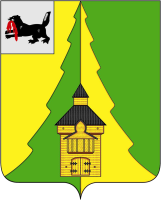 Иркутская областьНижнеилимский районКонтрольно-счетная палатаНижнеилимского муниципального района_____________________________________________________________________________________==========================================================================От  05 марта  2018 года                                                                                                           г. Железногорск-ИлимскийПРЕДСТАВЛЕНИЕКСП Нижнеилимского муниципального районаНачальнику Департамента образования администрации Нижнеилимского муниципального районаЧибышевой И.А.Руководителям образовательных учрежденийМО «Нижнеилимский район»В соответствии с Планом работы КСП Нижнеилимского муниципального района на 2017 год, Планом работы КСП Нижнеилимского муниципального района на 2018 проведено контрольное мероприятие «Проверка законного (эффективного и экономного) использования средств бюджета муниципального образования «Нижнеилимский район», выделенных в 2015-2017 годах на обслуживание охранно-пожарной сигнализации образовательных учреждений Нижнеилимского муниципального района»  в образовательных учреждениях Нижнеилимского муниципального района».Указаниями о порядке применения бюджетной классификации Российской Федерации, утвержденными приказом Министерства финансов Российской Федерации от 01.07.2013г. № 65н определено, что на подстатью (КОСГУ) 225 относятся расходы по оплате договоров на выполнение работ, оказание услуг, связанных с содержанием (работы и услуги, осуществляемые с целью поддержания и (или) восстановления функциональных, пользовательских характеристик объекта), обслуживанием, ремонтом нефинансовых активов, полученных в аренду или безвозмездное пользование, находящихся на праве оперативного управления и в государственной казне Российской Федерации, субъекта Российской Федерации, казне муниципального образования.         В ходе контрольного мероприятия установлено, что в составе имущества образовательных учреждений района (на балансе учреждений) не числятся технические средства (устройства охранно-пожарной сигнализации), при этом в 2015-2017 годах были оплачены услуги (по подстатье 225) по обслуживанию охранно-пожарной сигнализации. Таким образом, объем бюджетных средств в сумме  2 486,3 тыс. рублей использован с нарушением принципа эффективности (ст. 34 БК РФ).        Департаменту образования администрации Нижнеилимского муниципального района, осуществляющему полномочия главного распорядителя бюджетных средств, усилить внутренний финансовый контроль за состоянием бухгалтерского учета основных средств (устройств охранно-пожарной сигнализации) в подведомственных ему учреждениях.         С учетом изложенного и на основании статьи 16 Федерального закона от 07.02.2011г.   № 6-ФЗ «Об общих принципах организации и деятельности контрольно-счетных органов субъектов Российской Федерации и муниципальных образований» образовательным учреждениям МО «Нижнеилимский район» предлагается следующее:- в срок до 5 апреля 2018г. принять к балансовому учету технические средства (устройства охранно-пожарной сигнализации) в качестве отдельных инвентарных объектов основных средств.        О принятых по результатам рассмотрения настоящего представления мерах уведомить в письменной форме КСП Нижнеилимского муниципального района  в течение одного месяца со дня получения представления. Председатель КСП
Нижнеилимского муниципального района	    			                         Каверзин О.Л.